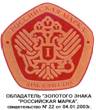 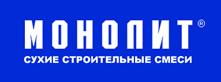 ООО фирма «ВЕФТ»                                                                           дата: 31.03.2021 г.Валюта вывода: руб.  Выписка и получение товара – в одном месте!                      г.Королев МО, Ярославский проезд, д.5Аe-mail:  cdss-premix@mail.ru                                                              т./ф. (499)  500-99-80,  (498) 720-00-08  http://www.ссс-monolit.ru                                                                                        e-mail: cdss-premix@mail.ruООО фирма «ВЕФТ»                                                                           дата: 31.03.2021 г.Валюта вывода: руб.  Выписка и получение товара – в одном месте!                      г.Королев МО, Ярославский проезд, д.5Аe-mail:  cdss-premix@mail.ru                                                              т./ф. (499)  500-99-80,  (498) 720-00-08  http://www.ссс-monolit.ru                                                                                        e-mail: cdss-premix@mail.ruООО фирма «ВЕФТ»                                                                           дата: 31.03.2021 г.Валюта вывода: руб.  Выписка и получение товара – в одном месте!                      г.Королев МО, Ярославский проезд, д.5Аe-mail:  cdss-premix@mail.ru                                                              т./ф. (499)  500-99-80,  (498) 720-00-08  http://www.ссс-monolit.ru                                                                                        e-mail: cdss-premix@mail.ruООО фирма «ВЕФТ»                                                                           дата: 31.03.2021 г.Валюта вывода: руб.  Выписка и получение товара – в одном месте!                      г.Королев МО, Ярославский проезд, д.5Аe-mail:  cdss-premix@mail.ru                                                              т./ф. (499)  500-99-80,  (498) 720-00-08  http://www.ссс-monolit.ru                                                                                        e-mail: cdss-premix@mail.ruООО фирма «ВЕФТ»                                                                           дата: 31.03.2021 г.Валюта вывода: руб.  Выписка и получение товара – в одном месте!                      г.Королев МО, Ярославский проезд, д.5Аe-mail:  cdss-premix@mail.ru                                                              т./ф. (499)  500-99-80,  (498) 720-00-08  http://www.ссс-monolit.ru                                                                                        e-mail: cdss-premix@mail.ruООО фирма «ВЕФТ»                                                                           дата: 31.03.2021 г.Валюта вывода: руб.  Выписка и получение товара – в одном месте!                      г.Королев МО, Ярославский проезд, д.5Аe-mail:  cdss-premix@mail.ru                                                              т./ф. (499)  500-99-80,  (498) 720-00-08  http://www.ссс-monolit.ru                                                                                        e-mail: cdss-premix@mail.ruООО фирма «ВЕФТ»                                                                           дата: 31.03.2021 г.Валюта вывода: руб.  Выписка и получение товара – в одном месте!                      г.Королев МО, Ярославский проезд, д.5Аe-mail:  cdss-premix@mail.ru                                                              т./ф. (499)  500-99-80,  (498) 720-00-08  http://www.ссс-monolit.ru                                                                                        e-mail: cdss-premix@mail.ruНаименование товараНаименование товараВесУпак.Шт.Упак.Шт.Цена за единицу товара (руб.)Цена за единицу товара (руб.)Наименование товараНаименование товараВесУпак.Шт.Упак.Шт.до 5 тонндо 20тоннШПАКЛЕВКИ «МОНОЛИТ»ШПАКЛЕВКИ «МОНОЛИТ»ШПАКЛЕВКИ «МОНОЛИТ»ШПАКЛЕВКИ «МОНОЛИТ»ШПАКЛЕВКИ «МОНОЛИТ»ШПАКЛЕВКИ «МОНОЛИТ»ШПАКЛЕВКИ «МОНОЛИТ»Р-14Шпаклевка фасадная финишная (белая) 20кг6464331301Р-15Шпаклевка универсальная (серая)25кг5656185165Р-15Шпаклевка универсальная (белая)25кг5656341321Р-16Шпаклевка гипсовая выравнивающая 30кг4242290280Р-18Шпаклёвка гипсовая финишная 25кг4949291271Р-19Шпаклевка финишная повышенной белизны (суперфиниш) 30кг4949391371Р-19Шпаклевка финишная повышенной белизны5кг449676Р-63Шпаклёвка высокоадгезионная, ремонтная 25кг5656301281КЛЕЕВЫЕ СМЕСИ «МОНОЛИТ»КЛЕЕВЫЕ СМЕСИ «МОНОЛИТ»КЛЕЕВЫЕ СМЕСИ «МОНОЛИТ»КЛЕЕВЫЕ СМЕСИ «МОНОЛИТ»КЛЕЕВЫЕ СМЕСИ «МОНОЛИТ»КЛЕЕВЫЕ СМЕСИ «МОНОЛИТ»КЛЕЕВЫЕ СМЕСИ «МОНОЛИТ»Р-17Клей гипсовый для пазогребневых плит (1,5-2кг/м2)1кг12123919Р-17Клей гипсовый для пазогребневых плит (1,5-2кг/м2)30кг4949236221Р-17МРЗКлей гипсовый для пазогребневых плит МРЗ(1,5-2кг/м2)30кг4949236221Р-17влКлей гипсовый для пазогребневых плит влагостойкий(1,5-2кг/м2)30кг4949251236Р-17Вл МРЗКлей гипсовый для пазогребневых плит влагостойкий, морозостойкий(1,5-2кг/м2)30кг4949285265Р-21Смесь для укладки плитки «СТАНДАРТ»25кг5656139127Р-23Клей для укладки плитки универсальный25кг5656159147Р-25Клей для укладки плитки профессионал5кг447656Р-25Клей для укладки плитки профессионал25кг5656237220Р-28Клей для бассейнов25кг5656356341Р-29Клей для укладки плитки из керамогранита  25кг5656280266Р-29Клей для укладки плитки из керамогранита (белый)  25кг5656397364Р-62Клей для приклеивания плит из пенополистирола(2-5кг/м2)25кг5656252240Р-67Клей для кладки блоков из ячеистого и пенобетона (5-15кг/м2)25/40кг56/4056/40158/242153/234Р-67 мрзР-67 Клей для кладки блоков из ячеистого и пенобетона МРЗ(зима)(5-15кг/м2) 25/40кг56/4056/40170/260164/251ЗАТИРКИ ДЛЯ ШВОВ «МОНОЛИТ»ЗАТИРКИ ДЛЯ ШВОВ «МОНОЛИТ»ЗАТИРКИ ДЛЯ ШВОВ «МОНОЛИТ»ЗАТИРКИ ДЛЯ ШВОВ «МОНОЛИТ»ЗАТИРКИ ДЛЯ ШВОВ «МОНОЛИТ»ЗАТИРКИ ДЛЯ ШВОВ «МОНОЛИТ»ЗАТИРКИ ДЛЯ ШВОВ «МОНОЛИТ»Р-37Затирка для швов (Белая)2кг887571Р-37Затирка для швов (Белая)25кг4040420400Р-37Затирка для швов (Серая)2кг885854Р-37Затирка для швов (Серая)25кг4040325305Р-37Затирка для швов (Цветная)2кг88Зависит от цветаЗависит от цветаР-37Затирка для швов (Цветная)25кг4040Зависит от цветаЗависит от цветаШТУКАТУРКИ «МОНОЛИТ»ШТУКАТУРКИ «МОНОЛИТ»ШТУКАТУРКИ «МОНОЛИТ»ШТУКАТУРКИ «МОНОЛИТ»ШТУКАТУРКИ «МОНОЛИТ»ШТУКАТУРКИ «МОНОЛИТ»ШТУКАТУРКИ «МОНОЛИТ»М100Штукатурная смесь с известью40кг40кг35180170Р-41Штукатурка известково-цементно-песчаная25кг25кг56156146Р-41мШтукатурка известково-цементно-песчаная (машинного нанесения)25кг25кг56168158Р-42Штукатурка цементно-песчаная25кг25кг56154144Р-42мШтукатурка цементно-песчаная (машинного нанесения)25кг25кг56164154Р-43Штукатурка легкая цементно-песчаная (машинного и ручного нанесения)25кг25кг56179169Р-44Штукатурка гидроизоляционная25кг25кг56206191Р-45Штукатурка фасадная 25кг25кг56180170Р-46 оптиоШтукатурка гипсовая облегченная 30кг30кг42250239Р-46 основаШтукатурка гипсовая эконом 30кг30кг40199189Р-16влШтукатурка влагостойкая гипсовая 30кг30кг42295280Р-47Штукатурка декоративная «КОРОЕД» (серый)25кг25кг56255235Р-47Штукатурка декоративная «КОРОЕД» (белый)25кг25кг56324294ГИДРОИЗОЛЯЦИЯ «МОНОЛИТ», «ВЕФТОПЛАСТ»ГИДРОИЗОЛЯЦИЯ «МОНОЛИТ», «ВЕФТОПЛАСТ»ГИДРОИЗОЛЯЦИЯ «МОНОЛИТ», «ВЕФТОПЛАСТ»ГИДРОИЗОЛЯЦИЯ «МОНОЛИТ», «ВЕФТОПЛАСТ»ГИДРОИЗОЛЯЦИЯ «МОНОЛИТ», «ВЕФТОПЛАСТ»ГИДРОИЗОЛЯЦИЯ «МОНОЛИТ», «ВЕФТОПЛАСТ»Р-61Эластичная гидроизоляционная мастика «ВЕФТОПЛАСТ»20кг3629712871Р-64Двухкомпонентная эластичная гидроизоляционная мастика «ВЕФТОПЛАСТ»30кг«А» 20кг651601Р-64Двухкомпонентная эластичная гидроизоляционная мастика «ВЕФТОПЛАСТ»30кг«Б» 10кг26272577Р-65Цементная смесь для устройства жестких водонепроницаемых покрытий25кг56601551Р-66Гидропломба  для остановки притоков2кг180160СТЯЖКИ И НАЛИВНЫЕ ПОЛЫ «МОНОЛИТ»СТЯЖКИ И НАЛИВНЫЕ ПОЛЫ «МОНОЛИТ»СТЯЖКИ И НАЛИВНЫЕ ПОЛЫ «МОНОЛИТ»СТЯЖКИ И НАЛИВНЫЕ ПОЛЫ «МОНОЛИТ»СТЯЖКИ И НАЛИВНЫЕ ПОЛЫ «МОНОЛИТ»СТЯЖКИ И НАЛИВНЫЕ ПОЛЫ «МОНОЛИТ»Р-71Стяжка для пола 25кг56176166Р-72Финишный наливной пол25кг56341326Р-73Стяжка для пола быстротвердеющая 40кг42281265Р-75Пол наливной быстротвердеющий20кг64208195Р-75Пол наливной быстротвердеющий35кг42347324СУХАЯ МИНЕРАЛЬНАЯ КРАСКА «МОНОЛИТ»СУХАЯ МИНЕРАЛЬНАЯ КРАСКА «МОНОЛИТ»СУХАЯ МИНЕРАЛЬНАЯ КРАСКА «МОНОЛИТ»СУХАЯ МИНЕРАЛЬНАЯ КРАСКА «МОНОЛИТ»СУХАЯ МИНЕРАЛЬНАЯ КРАСКА «МОНОЛИТ»СУХАЯ МИНЕРАЛЬНАЯ КРАСКА «МОНОЛИТ»Р-82Краска сухая белая (побелка) 25кг56228208Р-82Краска сухая белая (побелка) 2кг69787ГРУНТОВКИ «ВЕФТОПЛАСТ»ГРУНТОВКИ «ВЕФТОПЛАСТ»ГРУНТОВКИ «ВЕФТОПЛАСТ»ГРУНТОВКИ «ВЕФТОПЛАСТ»ГРУНТОВКИ «ВЕФТОПЛАСТ»ГРУНТОВКИ «ВЕФТОПЛАСТ»Р-51Грунтовка акриловая  глубокого проникновения 10л20л7548307614297594Р-51МРЗГрунтовка акриловая  глубокого проникновения МРЗ (зима) 10л20л7548330660320640Р-55Грунтовка биозащитная   10л75330292Р-57Грунтовка акриловая  БЕТОН-КОНТАКТ 20кг3610801044Р-59Грунтовка акриловая под декоративные штукатурки (белая)20кг3613111211ЦЕМЕНТЦЕМЕНТЦЕМЕНТЦЕМЕНТЦЕМЕНТЦЕМЕНТЦемент ПЦ 500Д0 (EURO CEM I 42,5N)Цемент ПЦ 500Д0 (EURO CEM I 42,5N)50кг30300293Цемент ПЦ 500Д0 (EURO CEM I 42,5N)Цемент ПЦ 500Д0 (EURO CEM I 42,5N)40кг42240235Белый цемент М 500Д0 (Holcim CEM I 52,5N)Белый цемент М 500Д0 (Holcim CEM I 52,5N)50кг35830820Белый цемент М 500Д0 (Holcim CEM I 52,5N)Белый цемент М 500Д0 (Holcim CEM I 52,5N)1кг1000кг15,715,5КЛАДОЧНЫЕ СМЕСИКЛАДОЧНЫЕ СМЕСИКЛАДОЧНЫЕ СМЕСИКЛАДОЧНЫЕ СМЕСИКЛАДОЧНЫЕ СМЕСИКЛАДОЧНЫЕ СМЕСИТеплоизоляционная кладочная смесьТеплоизоляционная кладочная смесь25кг49253243СМЕСЬ КЛАДОЧНАЯ СЕРАЯСМЕСЬ КЛАДОЧНАЯ СЕРАЯ40кг40200190СМЕСЬ КЛАДОЧНАЯ БЕЛАЯСМЕСЬ КЛАДОЧНАЯ БЕЛАЯ40кг40283273СМЕСЬ КЛАДОЧНАЯ (подбор цвета по RAL)СМЕСЬ КЛАДОЧНАЯ (подбор цвета по RAL)40кг40318308М 150, М 200, М 300М 150, М 200, М 300М 150, М 200, М 300М 150, М 200, М 300М 150, М 200, М 300М 150, М 200, М 300М-150 УниверсальнаяМ-150 Универсальная50кг30161151М-200 КладочнаяМ-200 Кладочная50кг30164154М-300 ПескобетонМ-300 Пескобетон50кг30168163ГИПС СТРОИТЕЛЬНЫЙГИПС СТРОИТЕЛЬНЫЙГИПС СТРОИТЕЛЬНЫЙГИПС СТРОИТЕЛЬНЫЙГИПС СТРОИТЕЛЬНЫЙГИПС СТРОИТЕЛЬНЫЙГипс Г5 -  АII   /   алебастрГипс Г5 -  АII   /   алебастр30кг40240230Гипс Г5 -  АII   /   алебастрГипс Г5 -  АII   /   алебастр1000кгБиг-бег63306000ИЗВЕСТЬИЗВЕСТЬИЗВЕСТЬИЗВЕСТЬИЗВЕСТЬИЗВЕСТЬГашёная известь (гидратная)Гашёная известь (гидратная)20кг48200195ПЕСОК СУХОЙ РЕЧНОЙ (фракционированный)ПЕСОК СУХОЙ РЕЧНОЙ (фракционированный)ПЕСОК СУХОЙ РЕЧНОЙ (фракционированный)ПЕСОК СУХОЙ РЕЧНОЙ (фракционированный)ПЕСОК СУХОЙ РЕЧНОЙ (фракционированный)ПЕСОК СУХОЙ РЕЧНОЙ (фракционированный)Фракция 0-0,3ммФракция 0-0,3мм40кг40146140Фракция 0-0,5ммФракция 0-0,5мм40кг40138136Фракция 0,5-2ммФракция 0,5-2мм40кг4420155150ДОБАВКИДОБАВКИДОБАВКИДОБАВКИДОБАВКИДОБАВКИДобавка для гипсовых полов МГ-1Добавка для гипсовых полов МГ-11кг4844Замедлитель схватывания гипса МГ-3 (РЕТАРДПРЕМ)Замедлитель схватывания гипса МГ-3 (РЕТАРДПРЕМ)1кг9067Добавка для увеличения прочности гипса МГ-4Добавка для увеличения прочности гипса МГ-41кг375372Модификатор пенообразующий  МГ-5Модификатор пенообразующий  МГ-51кг250214БИОКРЕМНЕЗЁМ /МИКРОКРЕМНЕЗЕМБИОКРЕМНЕЗЁМ /МИКРОКРЕМНЕЗЕМ1кг-2422Пенообразователь ПБЛПенообразователь ПБЛ1кг125117ПМ  (формиат натрия) ПМ  (формиат натрия) 25кг14051395ПМ  (формиат натрия) (раствор)ПМ  (формиат натрия) (раствор)10л75222212МОДИФИЦИРОВАННЫЕ СМЕСИМОДИФИЦИРОВАННЫЕ СМЕСИМОДИФИЦИРОВАННЫЕ СМЕСИМОДИФИЦИРОВАННЫЕ СМЕСИМОДИФИЦИРОВАННЫЕ СМЕСИМОДИФИЦИРОВАННЫЕ СМЕСИМодифицированная сухая бетонная смесьМодифицированная сухая бетонная смесь30кг42261251